Preparing for University – More than just a degreeUniversity is more than just a degree, there are a range of opportunities for you to take and a whole support network for you to access so that you make the most out of the university experience.Your university experience can be made up of the following:Health, wellbeing and informationAcademic support and study skillsCareers development and networkingCommunity engagement and giving backInternships, placements and Study AbroadWork opportunitiesStudent led activitiesSocial activities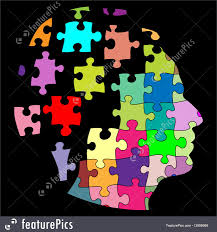 How much you engage with each of these is up to you and no two people are the same, but remember the more you put in, the more you get out.Think about what you might want to get involved in at university.  Look on the university’s website and see what is available. Below are a few of examples of what the University of York provides, but all universities offer similar support:https://www.york.ac.uk/students/https://www.york.ac.uk/students/health/workshops/https://www.york.ac.uk/students/health/wellbeing/Preparing for University - Well being at UniversityUseful wellbeing tools888 8 hours sleep, 8 hours study, 8 hours play – stick to this and you can’t go far wrong5 ways to wellbeing ConnectKeep learningBe activeTake noticeGivehttps://www.mind.org.uk/workplace/mental-health-at-work/taking-care-of-yourself/five-ways-to-wellbeing/Stress bucket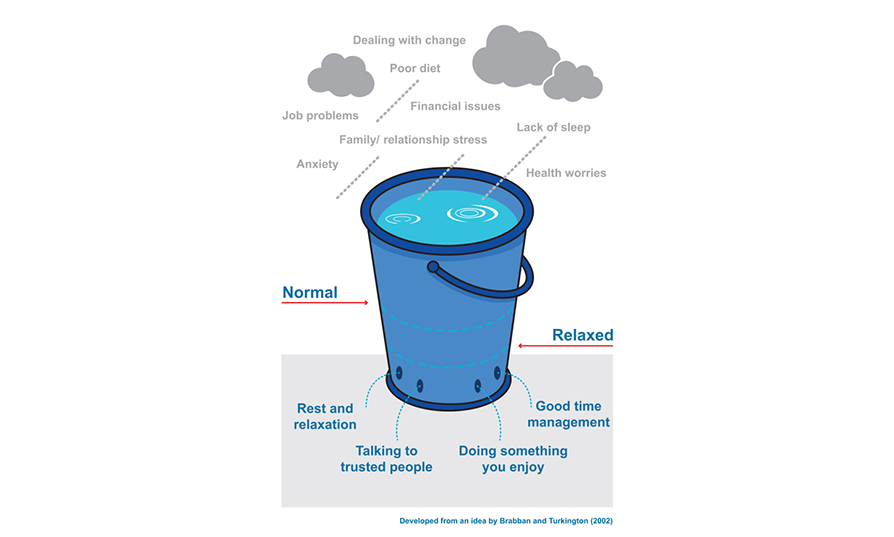 